Early Years LeadRequired for September 2021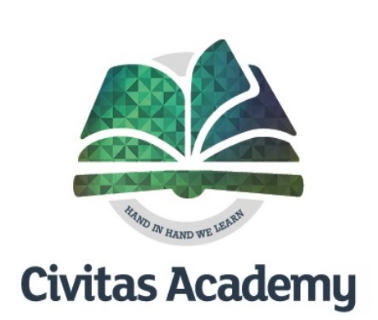              Location – Civitas Academy, Reading          Employer - REAch2 Academy Trust                               Full Time – Permanent   
                                 Salary – MPS/UPS + TLR   Hand in Hand We LearnThis isn’t just any job. This is the opportunity to be part of something amazing and to improve the life chances of children.Civitas Primary Academy opened in 2015 and is part of the REAch2 Academy Trust and together with our other schools in the area we are looking to change the face of education. Civitas Primary Academy caters for children from the ages of 4 to 11, and is an inclusive school, open and accessible, working in partnership with parents and carers and our community to ensure that all of our pupils are able to achieve their best. We value the roles of each individual within our school community - staff, pupils, parents, carers, governors and visitors - in achieving the best for all of our children.
We continue our journey of transformation in developing a learning community where pupils are engaged in developing the skills needed for life in the 21st Century.At Civitas we believe that high quality provision in the early years of a child’s education is pivotal to the development of happy and successful children. We are looking for an Early Years Phase Leader with drive, dedication and ambitionIn return you will be rewarded with excellent CPD, fantastic opportunities for career progression and the opportunity to the development of projects, initiatives, and experiences that make a real impact.If you have a genuine commitment to improving the life chances of children then we would like to hear from YOU! For an informal discussion, please contact Salima Ducker – Executive Head Teacher on 0118 467 6720An Application Pack is available to download from the Civitas website, Civitasacademy.co.ukThe deadline for applications is Monday 7th June, Noon. Applications will be considered upon submission  and Interviews will follow shortly afterwards for shortlisted candidates. Completed Application forms should be returned to, finance@civitasacademy.co.ukThe school is committed to safeguarding the welfare of children and expects all staff to share this commitment. This post is subject to an enhanced DBS check and satisfactory references.